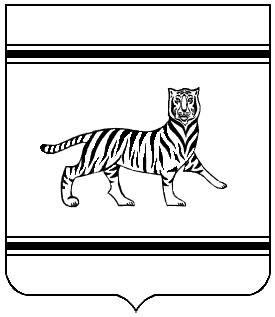 Об утверждении экспертных заключенийоб уровне профессиональной деятельностипедагогического работникаобразовательной организации В соответствии с Порядком проведения аттестации педагогических работников организаций, осуществляющих образовательную деятельность, утвержденным приказом Министерства образования и науки Российской Федерации от 7 апреля 2014 года № 276 ПРИКАЗЫВАЮ:Утвердить    прилагаемые     экспертные    заключения    об     уровне профессиональной деятельности педагогического работника образовательной организации.Руководителям   экспертных    групп  при  проведении     экспертизы профессиональной деятельности использовать данные экспертные заключения об уровне профессиональной деятельности педагогического работника образовательной организации.Председатель комитета	      Т.М. ПчелкинаБрайченко А.П.КОМИТЕТ ОБРАЗОВАНИЯЕВРЕЙСКОЙ АВТОНОМНОЙ ОБЛАСТИПРИКАЗ15.01.2015				      		  	     	                         № 15г. Биробиджан